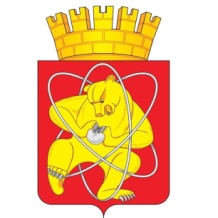 Городской округ «Закрытое административно – территориальное образование Железногорск Красноярского края»СОВЕТ ДЕПУТАТОВ ЗАТО г. ЖЕЛЕЗНОГОРСКРЕШЕНИЕ28 сентября 2021                                                                                         № 11-116Р       г. ЖелезногорскОб утверждении Положения о муниципальном лесном контроле на территории ЗАТО ЖелезногорскВ соответствии с Лесным кодексом Российской Федерации, Федеральным законом от 06.10.2003 № 131-ФЗ «Об общих принципах организации местного самоуправления в Российской Федерации», Федеральным законом от 31.07.2020 № 248-ФЗ «О государственном контроле (надзоре) и муниципальном контроле в Российской Федерации», руководствуясь Уставом ЗАТО г. Железногорск, Совет депутатов ЗАТО г.ЖелезногорскРЕШИЛ:Утвердить Положение о муниципальном лесном контроле на территории ЗАТО Железногорск (далее – Положение) согласно приложению к настоящему решению.Опубликовать настоящее решение в газете «Город и горожане», а также разместить в информационно-телекоммуникационной сети «Интернет» на официальном сайте городского округа «Закрытое административно-территориальное образование Железногорск Красноярского края» (www.admk26.ru).Контроль над исполнением настоящего решения возложить на председателя постоянной комиссии Совета депутатов ЗАТО г. Железногорска по вопросам экономики, собственности и ЖКХ Д.А.Матроницкого.Настоящее решение вступает в силу после его официального опубликования, за исключением пункта 12 Положения, который вступает в силу с 01.03.2022 года.ПОЛОЖЕНИЕ о муниципальном лесном контроле на территории ЗАТО ЖелезногорскОбщие положения1. Настоящее Положение устанавливает порядок осуществления муниципального лесного контроля на территории городского округа «Закрытое административно-территориальное образование Железногорск Красноярского края» (далее – муниципальный лесной контроль).Муниципальный лесной контроль осуществляется посредством профилактики нарушений обязательных требований, организации и проведения контрольных мероприятий, принятия, предусмотренных законодательством Российской Федерации мер по пресечению, предупреждению и (или) устранению последствий выявленных нарушений обязательных требований.2. Предметом муниципального лесного контроля является соблюдение обязательных требований: а) в области обеспечения охраны и защиты лесных участков;б) в области использования лесных участков по целевому назначению;в) правомерности занятия и использования лесных участков;г) в области своевременного освобождения лесных участков по окончании срока их аренды; д) предусмотренных лесохозяйственным регламентом;е) в области соблюдения правил пожарной безопасности в лесах, а также выполнения мероприятий по пожарной безопасности;ж) в области контроля за реализацией проектов освоения лесов.Предметом муниципального лесного контроля также является исполнение решений, принимаемых по результатам контрольных мероприятий.3. Определить контрольным органом, наделенным полномочиями по осуществлению муниципального лесного контроля, Администрацию закрытого административно-территориального образования город Железногорск (далее - Администрация ЗАТО г. Железногорск, Контрольный орган).Муниципальный лесной контроль осуществляется Администрацией ЗАТО г. Железногорск в соответствии с требованиями законодательства и настоящим Положением.Непосредственное осуществление муниципального лесного контроля возлагается на Управление городского хозяйства Администрации ЗАТО 
г. Железногорск (далее – Управление городского хозяйства).4. Должностными лицами Администрации ЗАТО г.  Железногорск, уполномоченными на принятие решения о проведении контрольных мероприятий, являются: Глава ЗАТО г. Железногорск, первый заместитель Главы ЗАТО г.  Железногорск по жилищно-коммунальному хозяйству.Должностными лицами, уполномоченными осуществлять муниципальный лесной контроль от имени Администрации ЗАТО 
г. Железногорск, являются:1) Глава ЗАТО г. Железногорск, первый заместитель Главы ЗАТО                        г. Железногорск по жилищно-коммунальному хозяйству;2) должностные лица Контрольного органа, в должностные обязанности которых входит осуществление полномочий по муниципальному лесному контролю, в том числе проведение профилактических мероприятий и контрольных мероприятий (далее - должностные лица Контрольного органа).5. Должностные лица Контрольного органа при осуществлении муниципального лесного контроля имеют права, обязанности и несут ответственность в соответствии с Федеральным законом от 31.07.2020 № 248-ФЗ «О государственном контроле (надзоре) и муниципальном контроле в Российской Федерации» и иными федеральными законами.6. Муниципальный лесной контроль осуществляется в отношении граждан, в том числе осуществляющих деятельность в качестве индивидуальных предпринимателей, организаций, в том числе коммерческих и некоммерческих организаций любых форм собственности и организационно-правовых форм (далее — контролируемые лица). 7. Объектами муниципального лесного контроля (далее – объекты контроля) являются:1) деятельность контролируемых лиц в сфере лесного хозяйства:- использование лесов;- охрана лесов;- защита лесов;- воспроизводство лесов и лесоразведение;2) производственные объекты:- лесные участки, части лесных участков, на которых в том числе осуществляется деятельность по использованию, охране, защите, воспроизводству лесов и лесоразведению;- средства предупреждения и тушения лесных пожаров;- другие объекты, в том числе стационарные объекты, оборудование, устройства, предметы, материалы, транспортные средства, связанные (задействованные) в осуществлении использования, охраны, защиты, воспроизводства лесов и лесоразведения.8. Контрольный орган осуществляет учет объектов муниципального лесного контроля. Учет объектов контроля осуществляется путем ведения журнала учета объектов контроля, оформляемого в соответствии с типовой формой, утверждаемой постановлением Администрации ЗАТО 
г. Железногорск. Контрольный орган обеспечивает актуальность сведений об объектах контроля в журнале учета объектов контроля. При сборе, обработке, анализе и учете сведений об объектах контроля для целей их учета Контрольный орган использует информацию, представляемую ей в соответствии с нормативными правовыми актами, информацию, получаемую в рамках межведомственного взаимодействия, а также общедоступную информацию. При осуществлении учета объектов контроля на контролируемых лиц не может возлагаться обязанность по представлению сведений, документов, если иное не предусмотрено федеральными законами, а также, если соответствующие сведения, документы содержатся в государственных или муниципальных информационных ресурсах.9. К отношениям, связанным с осуществлением муниципального лесного контроля, организацией и проведением профилактических мероприятий, контрольных мероприятий применяются положения Федерального закона от 31.07.2020 № 248-ФЗ «О государственном контроле (надзоре) и муниципальном контроле в Российской Федерации».10. Система оценки и управления рисками при осуществлении муниципального лесного контроля не применяется.11. Решения и действия (бездействие) должностных лиц Контрольного органа могут быть обжалованы в порядке, установленном законодательством Российской Федерации.Досудебный порядок подачи жалоб, установленный главой 9 Федерального закона от 31.07.2020 № 248-ФЗ «О государственном контроле (надзоре) и муниципальном контроле в Российской Федерации», при осуществлении муниципального лесного контроля не применяется. 12. Оценка результативности и эффективности осуществления муниципального лесного контроля осуществляется на основании статьи 30 Федерального закона от 31.07.2020 № 248-ФЗ «О государственном контроле (надзоре) и муниципальном контроле в Российской Федерации».Ключевые показатели муниципального лесного контроля и их целевые значения, индикативные показатели для муниципального лесного контроля утверждаются Советом депутатов ЗАТО г. Железногорск.Профилактика рисков причинения вреда (ущерба) охраняемым законом ценностям при осуществлении муниципального лесного контроля13. Профилактические мероприятия проводятся Контрольным органом в целях стимулирования добросовестного соблюдения обязательных требований контролируемыми лицами и направлены на снижение риска причинения вреда (ущерба), а также являются приоритетным по отношению к проведению контрольных мероприятий.14. Профилактические мероприятия осуществляются на основании ежегодной Программы профилактики рисков причинения вреда (ущерба) охраняемым законом ценностям, утверждаемой постановлением Администрации ЗАТО г. Железногорск в порядке, установленном постановлением Правительства Российской Федерации от 25.06.2021 № 990 «Об утверждении Правил разработки и утверждения контрольными (надзорными) органами программы профилактики рисков причинения вреда (ущерба) охраняемым законом ценностям».15. При осуществлении муниципального лесного контроля могут проводиться следующие виды профилактических мероприятий:1) информирование;2) объявление предостережения;3) консультирование.16. Информирование осуществляется посредством размещения Контрольным органом сведений, предусмотренных пунктами 1-3, 8-12, 14 и 16 части 3 статьи 46 Федерального закона от 31.07.2020 № 248-ФЗ «О государственном контроле (надзоре) и муниципальном контроле в Российской Федерации» на официальном сайте городского округа «Закрытое административно-территориальное образование город Железногорск Красноярского края» в информационно-телекоммуникационной сети «Интернет»: www.admk26.ru (далее — официальный сайт), в средствах массовой информации, через личные кабинеты контролируемых лиц в государственных информационных системах (при их наличии) и в иных формах.Размещенные сведения на указанном официальном сайте поддерживаются в актуальном состоянии. 17. Предостережение о недопустимости нарушения обязательных требований (далее - предостережение) объявляется контролируемому лицу в случае наличия у Контрольного органа сведений о готовящихся нарушениях обязательных требований и (или) в случае отсутствия подтверждения данных о том, что нарушение обязательных требований причинило вред (ущерб) охраняемым законом ценностям либо создало угрозу причинения вреда (ущерба) охраняемым законом ценностям. Предостережение объявляется не позднее 30 дней со дня получения указанных сведений. Предостережение составляется по форме, утвержденной приказом Минэкономразвития России от 31.03.2021 № 151 «О типовых формах документов, используемых контрольным (надзорным) органом» и направляется контролируемому лицу в порядке, предусмотренном Федеральным законом от 31.07.2020 № 248-ФЗ «О государственном контроле (надзоре) и муниципальном контроле в Российской Федерации».  Объявляемые предостережения регистрируются в журнале учета предостережений с присвоением регистрационного номера. Типовая форма журнала учета предостережений утверждается постановлением Администрации ЗАТО г. Железногорск.В случае объявления Контрольным органом предостережения контролируемое лицо вправе подать возражение в отношении предостережения (далее - возражение) в срок не позднее 30 дней со дня получения им предостережения.Возражение составляется контролируемым лицом в произвольной письменной форме, но должно содержать в себе следующую информацию:1) наименование контролируемого лица;2) сведения об объекте контроля;3) дата и номер предостережения, направленного в адрес контролируемого лица;4) обоснование позиции, доводы в отношении указанных в предостережении действий (бездействий) контролируемого лица, которые приводят или могут привести к нарушению обязательных требований;5) желаемый способ получения ответа по итогам рассмотрения возражения;6) фамилию, имя, отчество направившего возражение;7) дату направления возражения.Возражение рассматривается Контрольным органом в течение 30 дней со дня получения. В результате рассмотрения возражения контролируемому лицу направляется ответ с информацией о согласии или несогласии с возражением.В случае принятия представленных в возражении контролируемого лица доводов направленное ранее предостережение отменяется с проставлением соответствующей отметки в журнале учета предостережений. При несогласии с возражением указываются соответствующие обоснования.Информация о результатах рассмотрения возражения направляется контролируемому лицу в письменной форме. 18. Консультирование контролируемых лиц и их представителей осуществляется должностными лицами Контрольного органа по обращениям контролируемых лиц и их представителей по вопросам, связанным с организацией и осуществлением муниципального лесного контроля.Консультирование осуществляется без взимания платы.Консультирование осуществляется должностными лицами Контрольного органа по телефону, посредством видео-конференц-связи, на личном приеме, либо в ходе проведения профилактических мероприятий, контрольных мероприятий.Время консультирования не должно превышать 15 минут.	Информация о месте приема, а также об установленных для приема днях и часах размещается на официальном сайте.Консультирование осуществляется по следующим вопросам:1) организация и осуществление муниципального контроля;2) порядок осуществления профилактических, контрольных мероприятий, установленных настоящим Положением.Консультирование в письменной форме осуществляется должностными лицами Контрольного органа в следующих случаях:1) контролируемым лицом представлен письменный запрос о предоставлении письменного ответа по вопросам консультирования;2) за время консультирования предоставить ответ на поставленные вопросы невозможно;3) ответ на поставленные вопросы требует дополнительного запроса сведений от органов власти или иных лиц.Рассмотрение письменных обращений осуществляется в порядке и сроки, установленные Федеральным законом от 02.05.2006 № 59-ФЗ «О порядке рассмотрения обращений граждан Российской Федерации».Если поставленные во время консультирования вопросы не относятся к сфере муниципального лесного контроля, даются необходимые разъяснения по обращению в соответствующие органы власти или к соответствующим должностным лицам.Контрольный орган осуществляет учет консультирований, который проводится посредством внесения соответствующей записи в журнал консультирования, форма которого утверждается постановлением Администрации ЗАТО г. Железногорск.В случае, если в течение календарного года поступило пять и более однотипных (по одним и тем же вопросам) обращений контролируемых лиц и их представителей, консультирование по таким обращениям осуществляется посредством размещения на официальном сайте письменного разъяснения, подписанного уполномоченным должностным лицом, без указания в таком разъяснении сведений, отнесенных к категории ограниченного доступа.Порядок организации муниципального лесного контроля19. В рамках осуществления муниципального лесного контроля при взаимодействии с контролируемым лицом проводятся следующие контрольные мероприятия:1) инспекционный визит;2) документарная проверка;3) выездная проверка.20. Плановые контрольные мероприятия при осуществлении муниципального лесного контроля не проводятся.21. Внеплановые контрольные мероприятия проводятся при наличии оснований, предусмотренных пунктами 1, 3, 4, 5 части 1 статьи 57 Федерального закона от 31.07.2020 № 248-ФЗ «О государственном контроле (надзоре) и муниципальном контроле в Российской Федерации».Для проведения контрольного мероприятия, предусматривающего взаимодействие с контролируемым лицом, а также документарной проверки принимается решение контрольного органа в виде распоряжения Администрации ЗАТО г. Железногорск, в котором указываются сведения, предусмотренные частью 1 статьи 64 Федерального закона от 31.07.2020                   № 248-ФЗ «О государственном контроле (надзоре) и муниципальном контроле в Российской Федерации».При проведении контрольного мероприятия, предусматривающего взаимодействие с контролируемым лицом (его представителем), в месте осуществления деятельности контролируемого лица, контролируемому лицу (его представителю) должностным лицом контрольного органа предъявляются служебное удостоверение, заверенная печатью бумажная копия распоряжения либо распоряжение в форме электронного документа, подписанного квалифицированной электронной подписью, а также сообщается учетный номер контрольного мероприятия в Едином реестре контрольных (надзорных) мероприятий.По требованию контролируемого лица должностное лицо контрольного органа обязано предоставить информацию в письменной форме об экспертах, экспертных организациях и иных лицах, привлекаемых для проведения контрольного мероприятия при взаимодействии с контролируемым лицом, в целях подтверждения полномочий. 22. Контрольные мероприятия без взаимодействия проводятся на основании заданий Главы ЗАТО г. Железногорск, Первого заместителя Главы ЗАТО г. Железногорск по жилищно-коммунальному хозяйству.Контрольные мероприятия23. Инспекционный визит проводится по месту нахождения (осуществления деятельности) контролируемого лица (его филиалов, представительств, обособленных структурных подразделений) либо объекта контроля.В ходе инспекционного визита могут совершаться следующие контрольные действия:- осмотр;- опрос;- получение письменных объяснений;- инструментальное обследование.- истребование документов, которые в соответствии с обязательными требованиями должны находиться в месте нахождения (осуществления деятельности) контролируемого лица (его филиалов, представительств, обособленных структурных подразделений) либо объекта контроля.Инспекционный визит проводится без предварительного уведомления контролируемого лица.Срок проведения инспекционного визита в одном месте осуществления деятельности либо на одном производственном объекте (территории) не может превышать один рабочий день.24. В ходе документарной проверки рассматриваются документы контролируемых лиц, имеющиеся в распоряжении Контрольного органа, результаты предыдущих контрольных мероприятий, материалы рассмотрения дел об административных правонарушениях и иные документы о результатах осуществления в отношении этого контролируемого лица муниципального лесного контроля.В ходе документарной проверки могут совершаться следующие контрольные действия:- получение письменных объяснений;- истребование документов.Срок проведения документарной проверки не может превышать десять рабочих дней. В указанный срок не включается период с момента направления Контрольным органом контролируемому лицу требования представить необходимые для рассмотрения в ходе документарной проверки документы до момента представления указанных в требовании документов в Контрольный орган, а также период с момента направления контролируемому лицу информации Контрольным органом, о выявлении ошибок и (или) противоречий в представленных контролируемым лицом документах либо о несоответствии сведений, содержащихся в этих документах, сведениям, содержащимся в имеющихся у Контрольного органа, документах и (или) полученным при осуществлении муниципального лесного контроля, и требования представить необходимые пояснения в письменной форме до момента представления указанных пояснений в Контрольный орган.25. Выездная проверка проводится посредством взаимодействия с конкретным контролируемым лицом, владеющим производственными объектами и (или) использующим их, в целях оценки соблюдения таким лицом обязательных требований, а также оценки выполнения решений контрольного органа.В ходе выездной проверки могут совершаться следующие контрольные действия:- осмотр;- опрос;- получение письменных объяснений;- истребование документов;- инструментальное обследование.Срок проведения выездной проверки не может превышать десять рабочих дней. В отношении одного субъекта малого предпринимательства общий срок взаимодействия в ходе проведения выездной проверки не может превышать пятьдесят часов для малого предприятия и пятнадцать часов для микропредприятия, за исключением выездной проверки, основанием для проведения которой является пункт 6 части 1 статьи 57 от 31.07.2020 № 248-ФЗ Федерального закона «О государственном контроле (надзоре) и муниципальном контроле в Российской Федерации» и которая для микропредприятия не может продолжаться более сорока часов. 26. Контрольные мероприятия, за исключением контрольных мероприятий без взаимодействия, проводятся путем совершения должностными лицами Контрольного органа и лицами, привлекаемыми к проведению контрольного мероприятия, контрольных действий в порядке, установленном Федеральным законом от 31.07.2020 № 248-ФЗ «О государственном контроле (надзоре) и муниципальном контроле в Российской Федерации».27. Случаями, при наступлении которых индивидуальный предприниматель, гражданин, являющиеся контролируемыми лицами, вправе в соответствии с частью 8 статьи 31 Федерального закона от 31.07.2020 № 248-ФЗ «О государственном контроле (надзоре) и муниципальном контроле в Российской Федерации», представить в Контрольный орган информацию о невозможности присутствия при проведении контрольного мероприятия являются:1) нахождение на стационарном лечении в медицинском учреждении;2) нахождение за пределами Российской Федерации;3) нахождения в служебной командировке4) административный арест;5) избрание в отношении подозреваемого в совершении преступления физического лица меры пресечения в виде: подписки о невыезде и надлежащем поведении, запрете определенных действий, заключения под стражу, домашнего ареста. 6) наступление обстоятельств непреодолимой силы, препятствующих присутствию лица при проведении контрольного мероприятия (военные действия, катастрофа, стихийное бедствие, крупная авария, эпидемия и другие чрезвычайные обстоятельства).Информация лица должна содержать:а) описание обстоятельств непреодолимой силы и их продолжительность;б) сведения о причинно-следственной связи между возникшими обстоятельствами непреодолимой силы и невозможностью либо задержкой присутствия при проведении контрольного мероприятия;в) указание на срок, необходимый для устранения обстоятельств, препятствующих присутствию при проведении контрольного мероприятия.При предоставлении указанной информации проведение контрольного мероприятия переносится Контрольным органом на срок, необходимый для устранения обстоятельств, послуживших поводом для данного обращения индивидуального предпринимателя, гражданина.28. При осуществлении контрольных мероприятий должностными лицами контрольного органа и лицами, привлекаемыми к совершению контрольных действий, для фиксации доказательств нарушения обязательных требований могут использоваться фотосъемка, аудио- и видеозапись, иные способы фиксации.Решение о необходимости использования фотосъемки, аудио- и видеозаписи, иных способов фиксации доказательств нарушений обязательных требований при осуществлении контрольных мероприятий принимается должностным лицом контрольного органа самостоятельно. Для фиксации доказательств нарушений обязательных требований могут быть использованы любые имеющиеся в распоряжении технические средства фотосъемки, аудио- и видеозаписи.Фиксация нарушений обязательных требований при помощи фотосъемки проводится не менее чем двумя снимками. Фотографии, аудио- и видеозаписи, используемые для фиксации доказательств, должны позволять однозначно идентифицировать объект фиксации, отражающий нарушение обязательных требований, время фиксации объекта.Аудио- и видеозапись осуществляется в ходе проведения контрольного мероприятия непрерывно, с уведомлением в начале и конце записи о дате, месте, времени начала и окончания осуществления записи. Информация о проведении фотосъемки, аудио- и видеозаписи и использованных для этих целей технических средствах отражается в акте, составляемом по результатам контрольного мероприятия.Результаты проведения фотосъемки, аудио- и видеозаписи являются приложением к акту контрольного мероприятия.Использование фотосъемки и видеозаписи для фиксации доказательств нарушений обязательных требований осуществляется с учетом требований законодательства Российской Федерации о защите государственной тайны.29. Результаты контрольного мероприятия оформляются в порядке, установленном Федеральным законом от 31.07.2020 № 248-ФЗ «О государственном контроле (надзоре) и муниципальном контроле в Российской Федерации».30. В случае выявления при проведении контрольного мероприятия нарушений обязательных требований контролируемыми лицами Контрольный орган в пределах полномочий, предусмотренных законодательством Российской Федерации, обязан:1) выдать после оформления акта контрольного мероприятия контролируемому лицу предписание об устранении выявленных нарушений с указанием разумных сроков их устранения и (или) о проведении мероприятий по предотвращению причинения вреда (ущерба) охраняемым законом ценностям, а также других мероприятий, предусмотренных Федеральным законом от 31.07.2020 № 248-ФЗ «О государственном контроле (надзоре) и муниципальном контроле в Российской Федерации»;2) незамедлительно принять предусмотренные законодательством Российской Федерации меры по недопущению причинения вреда (ущерба) охраняемым законом ценностям или прекращению его причинения вплоть до обращения в суд с требованием о принудительном отзыве продукции (товаров), представляющей опасность для жизни, здоровья людей и для окружающей среды, о запрете эксплуатации (использования) зданий, строений, сооружений, помещений, оборудования, транспортных средств и иных подобных объектов и о доведении до сведения граждан, организаций любым доступным способом информации о наличии угрозы причинения вреда (ущерба) охраняемым законом ценностям и способах ее предотвращения в случае, если при проведении контрольного мероприятия установлено, что деятельность гражданина, организации, владеющих и (или) пользующихся объектом контроля, эксплуатация (использование) ими зданий, строений, сооружений, помещений, оборудования, транспортных средств и иных подобных объектов, производимые и реализуемые ими товары, выполняемые работы, оказываемые услуги представляют непосредственную угрозу причинения вреда (ущерба) охраняемым законом ценностям или что такой вред (ущерб) причинен;3) при выявлении в ходе контрольного мероприятия признаков преступления или административного правонарушения направить соответствующую информацию в государственный орган в соответствии со своей компетенцией или при наличии соответствующих полномочий принять меры по привлечению виновных лиц к установленной законом ответственности;4) принять меры по осуществлению контроля за устранением выявленных нарушений обязательных требований, предупреждению нарушений обязательных требований, предотвращению возможного причинения вреда (ущерба) охраняемым законом ценностям, при неисполнении предписания в установленные сроки принять меры по обеспечению его исполнения вплоть до обращения в суд с требованием о принудительном исполнении предписания, если такая мера предусмотрена законодательством;5) рассмотреть вопрос о выдаче рекомендаций по соблюдению обязательных требований, проведении иных мероприятий, направленных на профилактику рисков причинения вреда (ущерба) охраняемым законом ценностям.31. Контрольный орган осуществляет контроль за исполнением предписаний, иных принятых решений в рамках муниципального лесного контроля.Оценка исполнения контролируемым лицом решений, принятых в соответствии с пунктом 30 настоящего Положения осуществляется Контрольным органом в порядке, установленном Федеральным законом от 31.07.2020 № 248-ФЗ «О государственном контроле (надзоре) и муниципальном контроле в Российской Федерации».Заключительные положения 32. До 31 декабря 2023 года подготовка Контрольным органом в ходе осуществления муниципального лесного контроля документов, информирование контролируемых лиц о совершаемых должностными лицами Контрольного органа действиях и принимаемых решениях, обмен документами и сведениями с контролируемыми лицами осуществляется на бумажном носителе.Председатель Совета депутатов ЗАТО г. Железногорск                            С.Д. Проскурнин Исполняющий обязанности   Главы ЗАТО г. Железногорск                      Д.А. ГерасимовПриложение Приложение к решению Совета депутатовк решению Совета депутатовЗАТО г. Железногорскот 28 сентября 2021 № 11-116Р